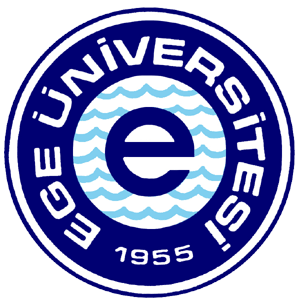 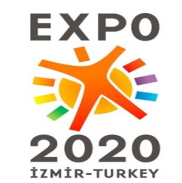 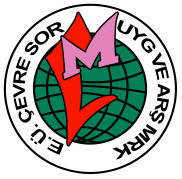 ATIK VE SANAT GERİ DÖNÜŞÜM YARIŞMASI    BAŞVURU FORMU Adı Soyadı             	:………………………………………………………………………………………….Kategori		 	 :………………………………………………………………………………………….Eser Adı			  :………………………………………………………………………………………….Adres			  :………………………………………………………………………………………….				  …………………………………………………………………………………………..GSM			 :………………………………………………………………………………………….Eserlerin son teslim tarihi 17 Mayıs 2013’tür. Anlaşmayı imzalayan yarışmacılar Yarışma Koşullarını okumuş ve kabul etmiş sayılırlar.										…/…/2013										    İmzaBu bölüm E.Ü. ÇEVMER tarafından doldurulacaktır.Bu bölüm E.Ü. ÇEVMER tarafından doldurulacaktır.Bu bölüm E.Ü. ÇEVMER tarafından doldurulacaktır.Tarih: Kayıt No:İmza/Kaşe